МУНИЦИПАЛЬНОЕ БЮДЖЕТНОЕ ДОШКОЛЬНОЕ ОБРАЗОВАТЕЛЬНОЕ УЧРЕЖДЕНИЕ ДЕТСКИЙ САД «СВЕТЛЯЧОК»( по теме «Дикие животные»)                                                                           Выполнила воспитатель:                                                                 Малашенкова В.В.Богородицкое  2018 годЦель: продолжать расширять и обогащать знания детей об окружающем мире ( диких животных ).Задачи:Образовательные: закрепить и расширить представления детей о диких животных (лесных обитателях).Развивающие: развивать логическое мышление, умение отгадывать загадки и обосновывать свой ответ, делать умозаключения. Развивать связную речь, обогащать словарь названиями диких животных, их детенышей, жилищ диких животных, глаголами-действиями : лает, воет, пищит, ухает, хрюкает, ревет, лопочет, фыркает.Воспитательные:воспитывать интерес к окружающему миру природы, заботливое к нему отношение; интерес к устному народному творчеству.Демонстрационный материал: Иллюстрации с изображением отгадок, жилищ диких животных, семь карточек с цифрами от 1 до 7 ( на обратной стороне написаны буквы «м», «о», «л»,«о», «д»,«ц»«ы»), корзиночка с загадками и угощением(печенье-«грибочки», баранки), стол с самоваром, картинки с изображением жилищ диких животных. Методы и методические приемы: игровой прием, беседа-диалог, рассматривании иллюстраций, поощрение, подведение итогов – прочтение слова «Молодцы», физминутка «Звери шли на водопой».Раздается стук в двери.Воспитатель: Ребята, к нам пришел гость. (входит Лесовичок с корзиночкой).Лесовичок: Здравствуйте, ребята. Вы меня узнали? (ответы детей). Я вам принес загадки. Вы любите отгадывать загадки? (достает из корзиночки иллюстрации – отгадки, раскладывает их по столу обратной стороной, обращает внимание, что на них написаны цифры, а с обратной стороны – секрет, увидим его , если отгадаем загадку).Воспитатель: Дети, у меня тоже есть цифры (1-7), (располагает их на доске по порядку). Под ними тоже есть секрет, увидим его в конце вечера.Лесовичок: Ребята, я вам предлагаю отгадать загадку под цифрой 1-В шубе летом , а зимой раздетый. (лес) ( дети рассуждают и отвечают).– Молодцы, вы отгадали загадку.(переворачивает и показывают картинку с изображением леса).Воспитатель: Вы отгадали загадку под цифрой 1. Давайте откроем ее на доске. (переворачиваем карточку – там буква «м»). А теперь скажите, как называются обитатели леса? (лесные) . Значит, вы будите отгадывать сегодня загадки о лесных – диких животных.Лесовичок: отгадываем загадки под цифрой 2).Лесовичок загадывает группу загадок о лесных обитателях:-Удивительный портной,-Нет катушки ни одной,И машинки швейной нет,И утюг не разогрет...Но зато иголки естьСколько? И не перечесть. ( Еж)-То рыжая, то серая,А по названию белая. (Белка)- В гору бегом, а с горы кувырком.Словно вихрь летит спасаясь от врага пугливый ... (Заяц)- Словно царскую коронуНосит он свои рога,Ест лишайник, мох зеленый,Любит снежные луга. ( Олень)-Зимой спит, летом ульи ворошит. ( Медведь)-На овчарку он похож:Что ни зуб – то острый нож.Он бежит, оскалив пасть,На овцу готов напасть. ( Волк)-За деревьями, кустамиПромелькнуло быстро пламя.Промелькнуло, пробежало,Нет ни дыма, ни пожара. ( Лиса)-Трав копытами касаясь  Ходит по лесу красавец, Ходит смело и легко,Рога раскинув широко. (Лось)-Возле дуба острым рылом,Деловито землю рыл он.Видно желуди искал.Я пугать его не стал ( Кабан)Воспитатель: Верно. Вы отгадали загадки под цифрой 2. Переворачиваем ее(«о»).Воспитатель: Предлагаю поиграть в игру « Звери шли на водопой » (физминутка):Как –то раз лесной тропойЗвери шли на водопой:За мамой лосихой топал лосенок.За мамой ежихой катился ежонок.За мамой лисицей крался лисенок.За мамой медведицей брел медвежонок.За мамой зайчихой прыгал зайчонок.Все мамы и дети напиться хотят. (движения выполняются по тексту).Лесовичок: Походите вокруг стола и выберите загадку-задание . (дети выбирают под цифрой 4).Игра «Как зовут маму?» (словесная)-У зайчонка -...( зайчиха)- У лисенка - ...(лиса)-У медвежонка - ...( медведица)-У ежонка - ...( ежиха)- У волчонка - ...( волчица)- У лосенка - ...(лосиха)- У бельчонка - ...(белка)Воспитатель: Молодцы. Вы правильно выполнили задание, открываем карточку 4 ( буква «о»).Лесовичок: Под какой цифрой выполняем задание? ( дети выбирают цифру7). Задание –игра «Кто как голос подает?» ( словесная с мячом) :-Волк - ...(воет) , заяц - ...( лопочет), лиса - ...( лает), медведь - ...( ревет), еж - ...( фыркает), мышь - ...( пищит), сова - ...( ухает), кабан - ...( хрюкает), лось - ...(мычит), кукушка - ...( кукует).Воспитатель хвалит детей и открывает карточку на доске под № 7.( буква «Ы»).Лесовичок: Под какой цифрой будем выполнять задание – загадку ?( дети выбирают под цифрой 5.)Игра « Кто лишний?»:Выбрать в строчке название лишнего животного и объяснить свой выбор :Волк, лиса, собака, еж, медведь.Белка, сова, медведь, еж, заяц.Лось, волк, заяц, олень, кабан.Воспитатель: Вы справились с заданием. Открываем карточку ( буква «д»).Лесовичок: Предлагаю следующее задание. Выбирайте номер карточки. (дети выбирают карточку № 3) Загадки «Чей дом?».Я покажу картинкки с изображением жилищ диких животных . Вы должны их назвать.(Ответы детей: У медведя жилище называется берлога. У волка жилище называется логово.У лисы - нора. У белки – дупло. У ежа – нора. У зайца – куст. )- Берлога – это чье жилище? (медвежье).– Нора – это чье жилище ?( лисье).– Дупло – это чье жилище? (беличье).– Куст – это чье жилище? (заячье).Воспитатель: Вы отгадали загадки, открываем карточку под №3 (буква «л»).Лесовичок: Осталась последняя карточка под №6. Задание «Отгадай сказку».– Медведь, лиса, заяц, волк, мышь, лягушка. Назовите сказку, героями которой являются эти животные. («Теремок»)- Мышь, лягушка, заяц, лиса, волк, кабан, медведь.(«Рукавичка»)- Волк, лиса. ( «Лисичка – сестричка и серый волк»)- Лиса, петух, заяц, собаки, медведь. («Заюшкина избушка»)Воспитатель: Молодцы. Открываем карточку № 6 (буква»ц»)Читаем слово, которое получилось на доске: «Молодцы».Лесовичок хвалит детей: Вы внимательные, старательные, умные, все загадки разгадали, со всеми заданиями справились.А сейчас я приглашаю всех на весёлую разминку:Девочки и мальчики прыгают как мячики.Ручками хлопают, ножками топают.Глазками моргают, после отдыхают.Раз, два, три, четыре – руки выше, ноги шире.Влево – вправо поворот, наклон назад наклон вперёд.На носочки поднимайся, приседай и выпрямляйся.А теперь всем ровно стать, руки медленно поднять,Пальцы сжать, потом разжать, руки вниз и так стоять.Отдохнули все немножко, ну а мне пора  в дорожку.Лесовичок прощается с детьми, уходит.Вход лесовичка.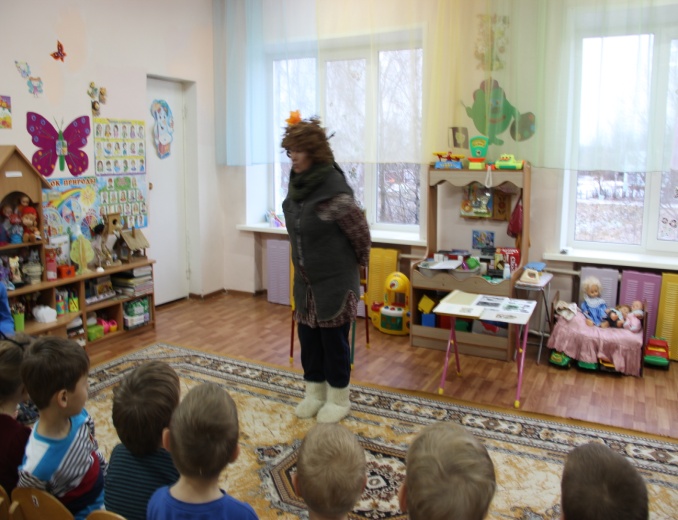 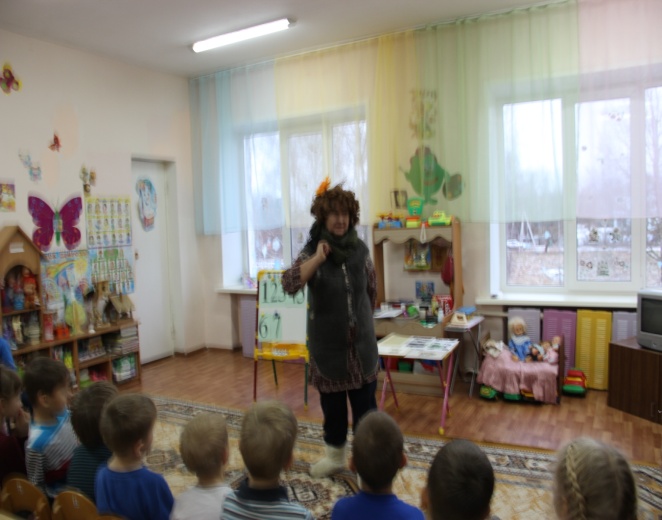 Загадка о лесе.                                           Загадки о лесных обитателях.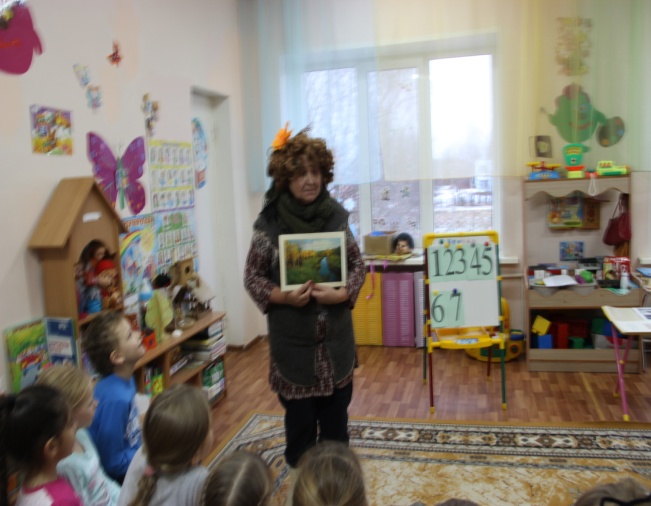 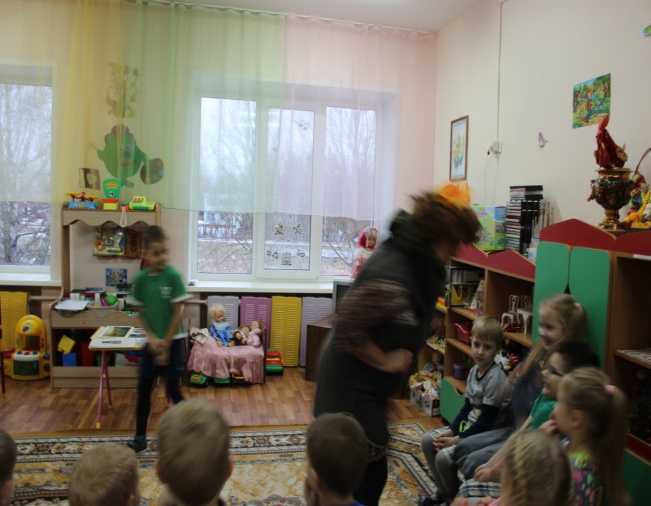 Игра «Угадай, кто где живёт?»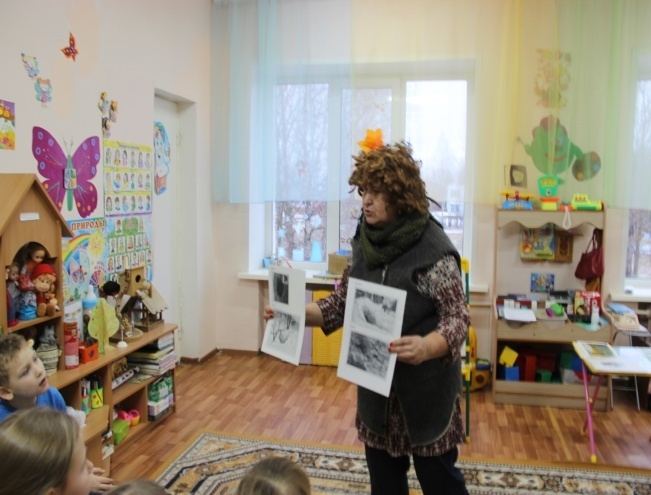 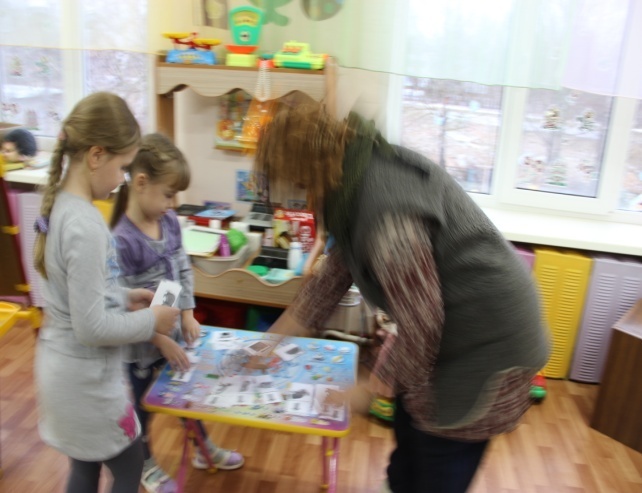 Дети после каждого правильно выполненного задания открывают цифру, под которой находится буква.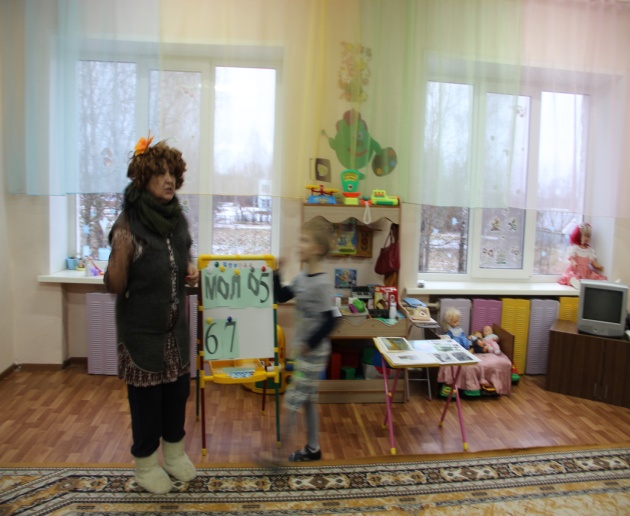 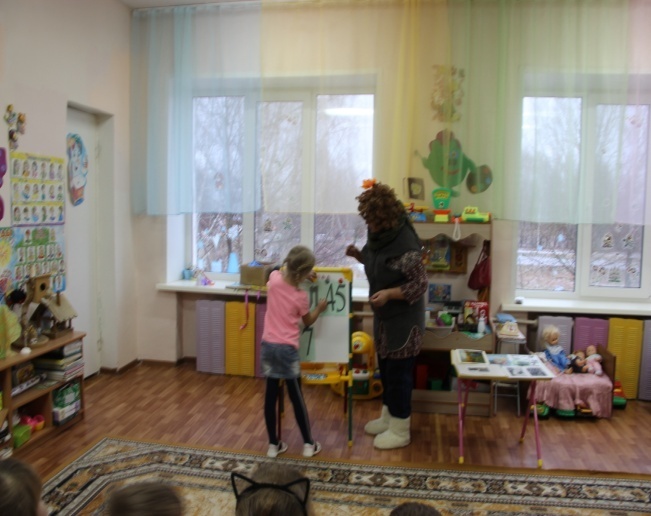 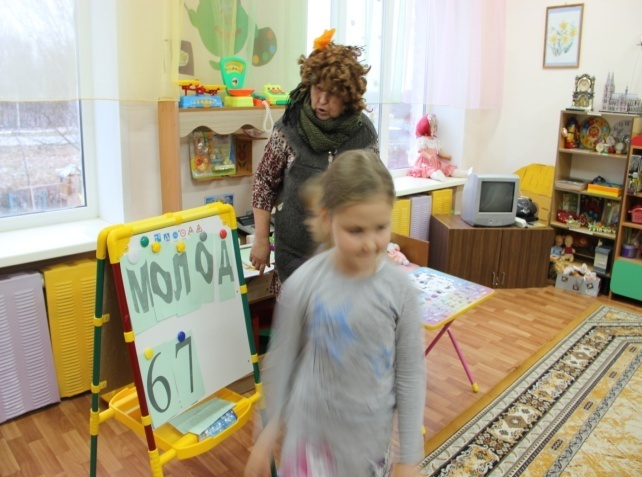 Игра «Звери шли на водопой»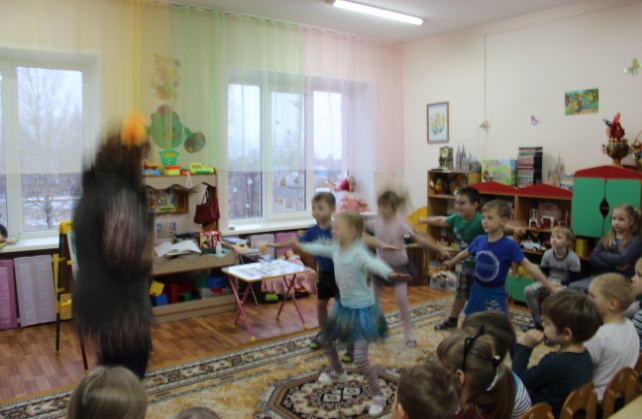 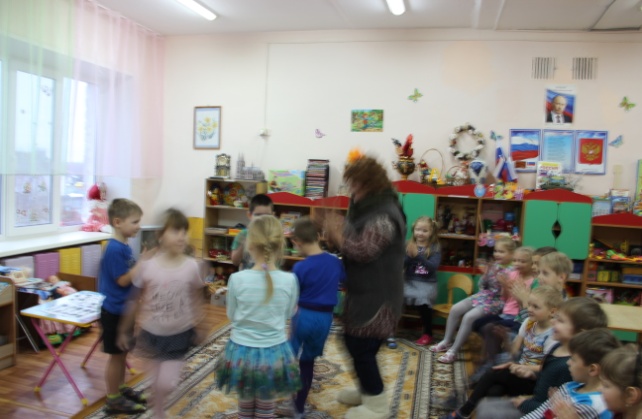 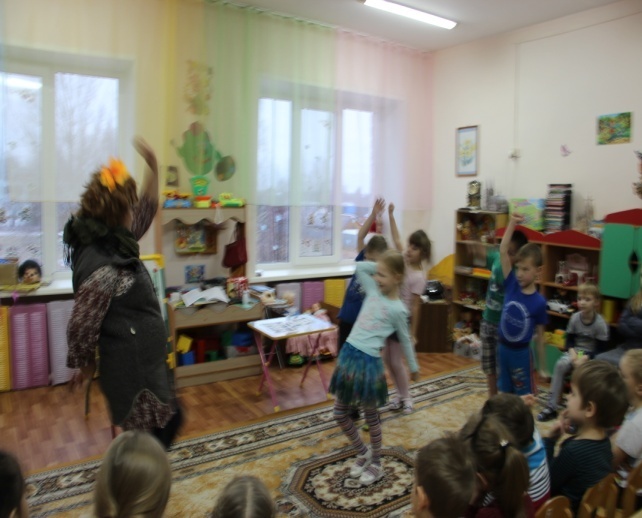 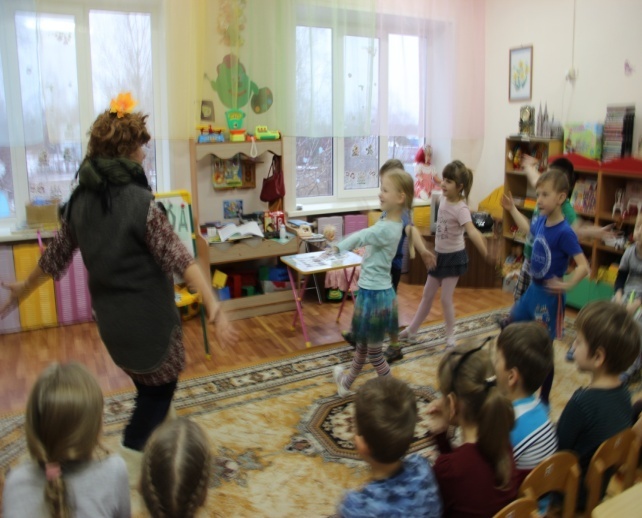 Читаем слово «МОЛОДЦЫ»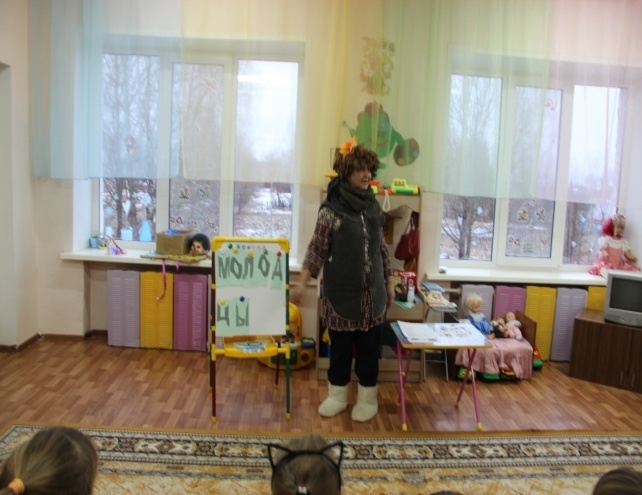 Лесовичок прощается с детьми.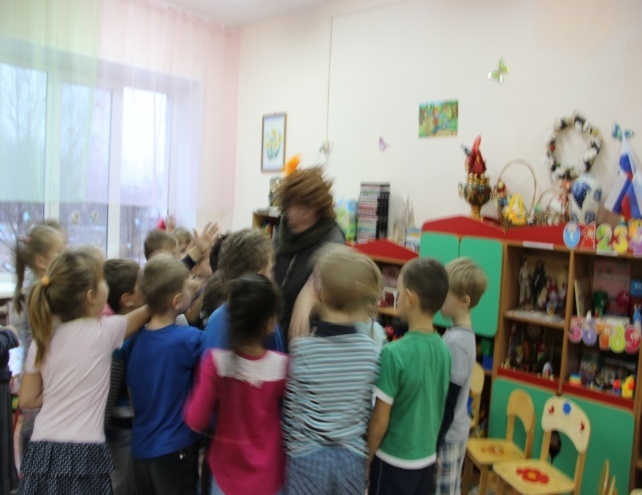 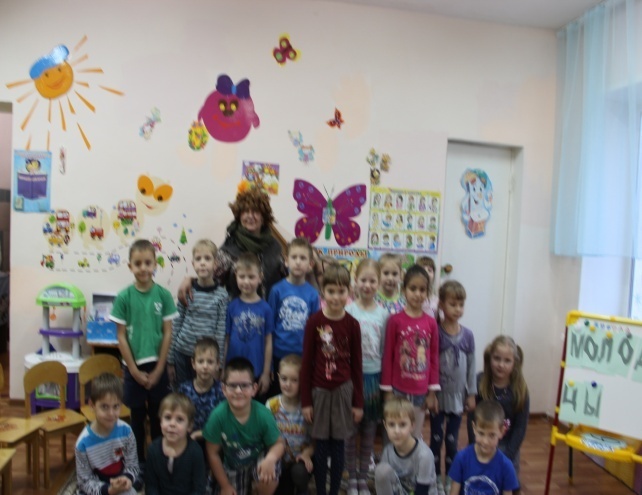 